Оборудование кабинета №60 ОБЖ.Зав. кабинетом Бирюкова С.В.1. http://window.edu.ru/ - единое окно доступа к образовательным ресурсам (информация о подготовке к урокам, стандарты образования, информация о новых учебниках и учебных пособиях).2. http://www.obzh.info - информационный веб-сайт (обучение и воспитание основам безопасности жизнедеятельности).3. http://www.1september.ru - веб-сайт «Объединение педагогических изданий «Первое сентября» (статьи по основам безопасности жизнедеятельности в свободном доступе, имеется также архив статей).4. http://www.school-obz.org/ - информационно-методическое издание по основам безопасности жизнедеятельности5. http://teachpro.ru/course2d.aspx?idc=12090&cr=2 - Обучение через Интернет6. http://www.km-school.ru/ - Мультипортал компании «Кирилл и Мефодий»7. http://www.eidos.ru Сайт центра дистанционного обучения «Эйдос»8. http://kombat.com.ua/stat.html - Статьи по выживанию в различных экстремальных условиях9. http://www.spas-extreme.ru/ - Портал детской безопасностиСайты с нормативными документами по образованию и методическими материалами:1.http: //www.school.edu.ru – Российский общеобразовательный портал;2.http: //www.ed.gov.ru – Федеральное агентство по образованию РФ Министерства образования и науки РФ;3.http: //www.edu.ru – Федеральный сайт Российского образования;4.http: //www.edu.km.ru – Образовательные проекты; 5.http: //www.ict.edu.ru – Информационно-коммуникационные технологии в образовании;6.http: //www.festival.1september.ru – Сайт педагогических идей «Открытый урок»;7.http: //www.vestniknews.ru – Журнал «Вестник образования России»;8.http: //www.fio.ru – Сайт Федерации Интернет-образования России;9.http: //www.sputnik.mto.ru – Спутниковый канал единой образовательной информационной среды;10.http: //www.eurekanet.ru – Инновационная образовательная сеть;11.http: //www.mediaeducation.ru – Лаборатория ТСО и медиаобразования института содержания и методов образования РАО;12.http: //www.pedlib.ru – Сайт педагогической библиотеки;13.http: //www.profile-edu.ru – Профильное обучение в старшей школе;14.http: //www.int-edu.ru – Каталог образовательных ресурсов, методические материалы.            Ссылки на образовательные ресурсы Интернета по основам безопасности жизнедеятельности:http: //www.school.edu.ru/catalog.asp?cat_ob_no=108&pg=1 – Каталог ресурсов по ОБЖ Российского общеобразовательного портала;http://www.znakcomplect.ru/top/out.php?id=65 – Инструкции, учебные фильмы, иллюстрированные инструктажи, видеоинструктажи, тематические стенды и плакаты по охране труда, безопасности дорожного движения, технике безопасности, безопасности жизнедеятельности;http://www.сaim.ru/9 - Банк рефератов по безопасности жизнедеятельности;http://www.school-obz.org – Основы безопасности жизнедеятельности, информационно-методическое издание для преподавателей МЧС России;http://www.alleng.ru/edu/saf.htm - Методические материалы, тесты, билеты, книги и учебные пособия по ОБЖ;http://www.window.edu.ru/window/catalog?p_rubr=2.1.15 – Каталог по основам безопасности жизнедеятельности единого окна доступа к образовательным ресурсам;http://www.obzh.info – Личная безопасность в различных условиях;http://www.garant.ru/prime/20070719/6232673.htm - Методические рекомендации по организации образовательного процесса в общеобразовательных учреждениях по курсу ОБЖ;http://www.school-collection.edu.ru/catalog/res/ - Библиотека электронных наглядных пособий по ОБЖ для 5-11 классов;http://www.edu-navigator.ru/cat/11500/1 - Каталог ресурсов по ОЬЖ;http://www.znakcomplect.ru/school/school7.php - Охрана труда в образовании;http://www.аfestival.1september.ru/subjects/12 - Фестиваль «Открытый урок», материалы по ОБЖ; http://www.uroki.net/dokobgd/htm – Для учителя ОБЖД материалы к урокам, сценарии внеклассных мероприятий, документы;http://www.4students.ru/search.asp?id_subject=20 – Рефераты по безопасности жизнедеятельности;http://www.russmag.ru/pgroup.php?id=2 – Материалы журнала «Основы безопасности жизни»;http://www.warning.dp.ua – Справочник по безопасности, пособие по выживанию, поведение в экстремальных ситуациях;http://www.it-n.ru/communities.aspx?cat_no=21983&tmpl=com – Сообщество учителей безопасности жизнедеятельности;http://www.shkolazhizni.ru/tag - Школа жизни. Материалы по безопасности, стихийным бедствиям и чрезвычайным ситуациям;http://www.school.holm.ru/predmet/obg 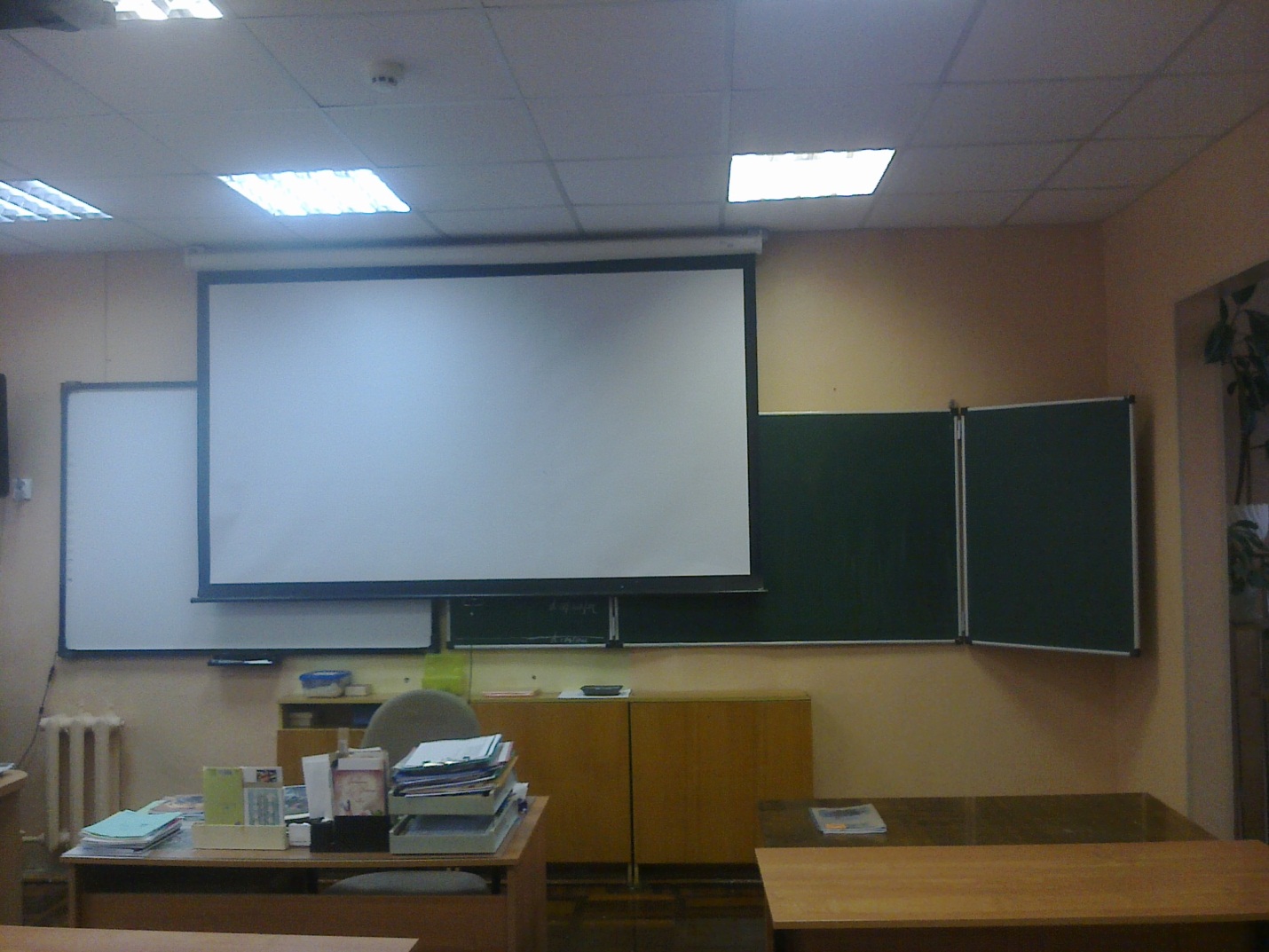 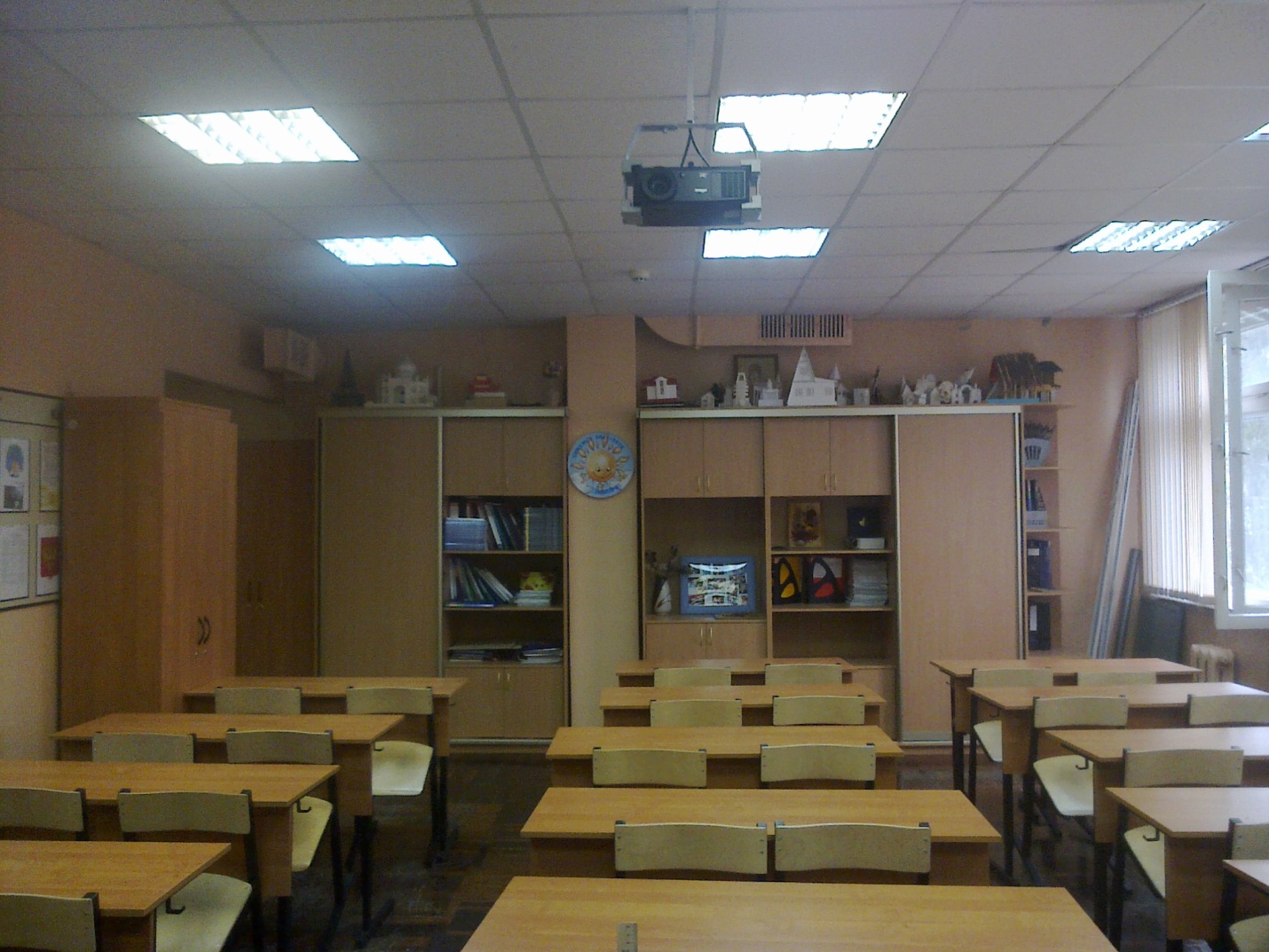 №Наименование имуществаКоличествоДоска двухстворчатая магнитно-меловая1 штукаСтол  учительский2 штукиСтолы  ученические15 штукСтулья  ученические  30 штукСтул  учительский2 штукиЖалюзи3 штукиТумбочка хозяйственная1 штукаШкаф глухой - гардероб1 штукаШкаф глухой книжный1 штукаПолка навесная 2 штукиСтеллаж открытый2 штукиЧасы настенные1 штукаПодставка под цветы 1 штукаТумбочка 1 штукаЛампа бактерицидная1 штука Телевизор1 штука Видеомагнитофон1 штука №Наименование ТСОНаименование ТСОКоличествоГод приобретенияИнвентарный № по школе1. 1. ЖК-телевизор 32 Sony12.2.Видеомагнитофон16.6.Персональный компьютер Aser177Монитор188Мультимедийный проектор Vivitek DX 255 №4199Клавиатура11010Потолочный подвес для проектора11212Мышь11313Доска интерактивная IQ  Board DVT TQ06011414К-кт мультимед. проектора Тошиба11515Ксерокс  Canon11616Лабораторное оборудование для кабинета ОБЖ:
(Войсковой прибор химической разведки, Тренажер "Максим З-01 Т12, Имитаторы ранений и поражений для тренажера Максим, Дозиметр Соэкс , Цифровой USB-датчик для регистрации артериального давления, Цифровой USB-датчик пульса(диапазон 40-200уд./мин), Цифровой USB-датчик для регистрации  эл/кардиограммы, Экран настенный Digis DSO 200*200 ручной, Костюм химической защиты ОЗК(плащ,чулки,защ.перчатки),таблицы, плакаты демонстрационные, Компас "Андрианова"15шт.,Индивидуальный перевязочный пакет ИПП 1, Сумка санитарная с укладкой.1                               Сайты ресурсов по ОБЖ                               Сайты ресурсов по ОБЖ